		Warszawa, 19 października 2021 r.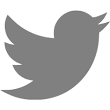 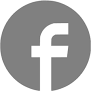 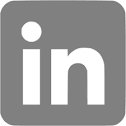 #Budimex  #DomZSerca #CSRBudimex wybuduje kolejny Dom z SercaBudimex kolejny raz w szczytnym celu połączy siły z innymi firmami budowlanymi. W ramach akcji Dom z Serca 2 wybuduje do stanu „pod klucz” dom dla ośmioosobowej rodziny z miejscowości Brusy w województwie pomorskim. To już drugi dom, który powstanie dla wielodzietnej rodziny żyjącej w trudnych warunkach ekonomicznych sfinansowany przez Budimex i jej Partnerów. Dom z Serca 2 jest kontynuacją głośnej medialnie akcji sprzed roku, w ramach której  Budimex we współpracy z innymi firmami wybudował, wyposażył i przekazał do użytku dom dla szesnastoosobowej, potrzebującej rodziny pani Magdy z Radomska. Tym razem beneficjentami Programu będzie ośmioosobowa rodzina mieszkająca w miejscowości Brusy w województwie pomorskim. Pani Iwona i Pan Krzysztof są rodzicami szóstki dzieci, w tym dwojga dzieci przewlekle chorych. Rodzina oprócz wyzwań związanych z chorobą dzieci i zapewnieniem im specjalnej opieki, zmaga się z trudną sytuacją finansową. Obecnie wynajmuje mieszkanie o powierzchni 68 m2, mając do dyspozycji trzy pokoje. Pani Iwona i Pan Krzysztof, aby zapewnić dzieciom lepsze warunki do życia, postanowili wybudować własny dom na odziedziczonej działce. Budynek o powierzchni 120 m2 mieścić ma sześć pokoi, kuchnię, dwie łazienki i garaż. Prace zostały już rozpoczęte przez rodzinę, ale ze względu na trudną sytuację materialną budowa musiała zostać wstrzymana. Pani Iwona i Pan Krzysztof marzą o tym, aby dokończyć budowę domu i stworzyć swoim dzieciom odpowiednie miejsce do rozwoju i nauki. W ramach akcji #DomZSerca Budimex postanowił pomóc rodzinie zrealizować to marzenie i dokończy budowę oraz wyposaży do stanu „pod klucz” ich nowy dom. Projekt ten – gest serca – ma na celu pomoc ludziom w trudnej sytuacji. Jednocześnie zwraca on uwagę na kondycję wielodzietnych rodzin w Polsce oraz zachęca do inicjowania podobnych działań pomocowych skierowanych do potrzebujących. – Główny przekaz akcji Dom z Serca to przede wszystkim chęć niesienia pomocy osobom mierzącym się z życiowymi trudnościami. Ciężka sytuacja Pani Iwony i Pana Krzysztofa była dla nas motywacją, aby po raz kolejny wyjść z inicjatywą i zorganizować akcję oraz wspólnie z Partnerami polepszyć warunki życia tej rodziny – mówi Cezary Mączka, Członek Zarządu Budimex SA.W kwietniu tego roku Budimex wspólnie z innymi firmami wybudował i wyposażył  220-metrowy dom dla szesnastoosobowej rodziny z Radomska. Firma realizuje w woj. pomorskim kilkanaście dużych inwestycji budowlanych, między innymi: budowę Trasy Kaszubskiej S6, Obwodnicy Metropolitalnej Trójmiasta, II etap kanału żeglownego przez Mierzeję Wiślaną i węzeł kolejowy Port Gdynia – dodaje Cezary Mączka. Na stronie internetowej akcji www.domzserca.pl będzie można śledzić postępy prac przy dalszej budowie i wyposażeniu domu. Będą tam publikowane informacje o podjętych podobnych działaniach pomocowych, zarówno przez Budimex, jak i inne firmy – Partnerów tego projektu. –––––––BUDIMEX SA jest spółką z ponad pięćdziesięcioletnią tradycją, która ma znaczący udział w rozwoju gospodarczym Polski. Naszą pracą podnosimy jakość życia milionów Polaków. W okresie ponad 50 lat istnienia firmy zrealizowaliśmy tysiące nowoczesnych inwestycji infrastrukturalnych, kubaturowych i przemysłowych. Kultura innowacyjności, doskonalenie i kierowanie się zasadami zrównoważonego rozwoju pozwoliły nam zdobyć pozycję lidera polskiego rynku budowlanego. Jesteśmy obecni nie tylko na rynku polskim, ale też zagranicznym. Stopniowo zwiększamy swoje zaangażowanie w sektorze facility management (obsługa nieruchomości i obiektów infrastruktury) oraz gospodarki odpadami. Od 1995 roku nasza spółka notowana jest na warszawskiej GPW, a od roku 2011 wchodzi w skład indeksu ESG – najbardziej odpowiedzialnych spółek giełdowych. Jej inwestorem strategicznym jest hiszpańska firma o globalnym zasięgu – Ferrovial. W skład grupy wchodzą: Mostostal Kraków oraz FB Serwis.Jesteśmy jednym z sygnatariuszy Porozumienia dla Bezpieczeństwa w Budownictwie – inicjatywy utworzonej w 2010 r., zrzeszającej największych generalnych wykonawców w Polsce w celu podniesienia poziomu bezpieczeństwa pracy w branży budowlanej.Więcej informacji jest dostępnych na www.budimex.plKontakt: Michał Wrzosek Rzecznik Prasowytel. (22) 62 36 164, 512 478 522, michal.wrzosek@budimex.plwww.media.budimex.pl